FORMULARIO ACTA DICTAMENEn el día de la fecha …………….. de 2020, se reúne la Comisión ad hoc, de acuerdo a lo establecido en la Resolución Ministerial N° 194 / 2020 constituida por: Graciela Rojas, Maria del Carmen Suárez,.........................................,. ....................................,  a los fines de tratar en el orden del día: la Cobertura de horas cátedra vacantes para el espacio curricular / unidad curricular  …………… ………………………………………...del Instituto……………………………...de la localidad…………………………….. del Departamento ………………………….. con una carga horaria…………….. Carácter:  Interino a término……. de la Carrera…………………………………...:................................Fecha de vigencia de la publicación …..….al …….…. de Junio de 2020Horario de dictado…………………………....Curso/División…………………...…La evaluación de títulos y antecedentes laborales y profesionales y la ponderación de Proyecto de abordaje de los aspirantes inscriptos para la cobertura del espacio vacante, determina el presente orden de mérito:Se añade a continuación el detalle de la grilla GRILLA DE VALORACiÓN DE TíTULOS Y ANTECEDENTES LABORALES Y PROFESIONALESAspirantes no merituados (en caso de que hubiere): se consignará: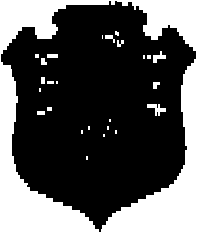 GOBIERNO DE LA PROVINCIA DE CÓRDOBAMINISTERIO DE EDUCACIÓNSECRETARIA DE EDUCACIÓNDIRECCIÓN GENERAL DE EDUCACIÓN SUPERIORDIRECCIÓN GENERAL DE EDUCACIÓN TÉCNICA Y FORMACIÓN PROFESIONAL SUBDIRECCIÓN DE EDUCACIÓN TÉCNICA SUPERIOROrdenApellido/s y Nombre DNITitulaciónPuntaje de Títulos y antece- dentesPuntajeProyecto de abordaje del EC/UCPuntaje Total1234AspiranteNº de inscripciònAspiranteNº de inscripciònTitulaciónInscripciónTitulaciónAcumulación-----Trayec PedagògicoTrayec Pedagògico-----PosGrados espec.PosTítulos especExperiencia laboralAntig. docenteExperiencia laboralExper. Profes.Formación ContinuaEspecífica para Nivel Sup.Formación ContinuaEspecífica ámbito laboral v relacionada con el EC/UCFormación ContinuaFormación generalPublicaciones específicasPublicaciones específicasInvestigaciones específicasInvestigaciones específicasOtros antecedentes laboralesOtros antecedentes laboralesTotal puntajeTotal puntajeApellido y nombreDNITítuloFundamentos de lo dictaminado